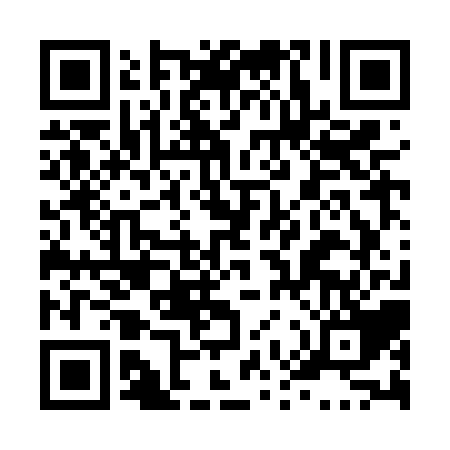 Ramadan times for Gore Bay, Ontario, CanadaMon 11 Mar 2024 - Wed 10 Apr 2024High Latitude Method: Angle Based RulePrayer Calculation Method: Islamic Society of North AmericaAsar Calculation Method: HanafiPrayer times provided by https://www.salahtimes.comDateDayFajrSuhurSunriseDhuhrAsrIftarMaghribIsha11Mon6:276:277:491:405:417:317:318:5312Tue6:256:257:471:395:427:327:328:5413Wed6:236:237:451:395:437:347:348:5614Thu6:216:217:431:395:457:357:358:5715Fri6:196:197:411:395:467:377:378:5916Sat6:176:177:401:385:477:387:389:0017Sun6:156:157:381:385:487:397:399:0218Mon6:136:137:361:385:497:417:419:0319Tue6:116:117:341:375:507:427:429:0420Wed6:096:097:321:375:517:437:439:0621Thu6:076:077:301:375:527:457:459:0722Fri6:056:057:281:375:537:467:469:0923Sat6:036:037:261:365:547:477:479:1024Sun6:016:017:241:365:557:497:499:1225Mon5:595:597:221:365:567:507:509:1326Tue5:575:577:201:355:577:517:519:1527Wed5:555:557:181:355:587:537:539:1628Thu5:535:537:161:355:597:547:549:1829Fri5:505:507:141:346:007:557:559:1930Sat5:485:487:131:346:017:567:569:2131Sun5:465:467:111:346:027:587:589:231Mon5:445:447:091:346:037:597:599:242Tue5:425:427:071:336:048:008:009:263Wed5:405:407:051:336:058:028:029:274Thu5:375:377:031:336:068:038:039:295Fri5:355:357:011:326:068:048:049:306Sat5:335:336:591:326:078:068:069:327Sun5:315:316:571:326:088:078:079:348Mon5:295:296:561:326:098:088:089:359Tue5:275:276:541:316:108:108:109:3710Wed5:245:246:521:316:118:118:119:39